Connaître les tables de multiplication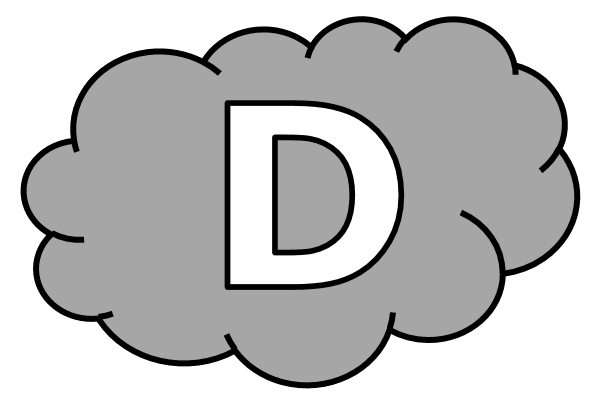 Entraînement n° 1 	 ............. bonnes réponsesConnaître les tables de multiplicationEntraînement n° 2 	 ............. bonnes réponsesConnaître les tables de multiplicationEntraînement n° 3 	 ............. bonnes réponsesConnaître les tables de multiplicationDéfi			 ............. bonnes réponses3 x 4 = ............. 		8 x ............. = 64		............. x 4 = 289 x 2 = ............. 		4 x ............. = 32		............. x 8 = 402 x 7 = ............. 		4 x ............. = 28		............. x 6 = 543 x 9 = ............. 		4 x ............. = 4		............. x 5 = 259 x 9 = ............. 		10 x ............. = 20		............. x 3 = 97 x 6 = ............. 		5 x ............. = 30		............. x 2 = 4Ines a donné 4 bonbons à ses 8 amis.Combien Ines a-t-elle donné de bonbons en tout ? En tout, Ines a donné .................. bonbons.4 x 9 = ............. 		5 x ............. = 15		............. x 8 = 642 x 8 = ............. 		7 x ............. = 49		............. x 6 = 364 x 4 = ............. 		9 x ............. = 90		............. x 5 = 356 x 3 = ............. 		8 x ............. = 72		............. x 1 = 103 x 0 = ............. 		8 x ............. = 56		............. x 7 = 283 x 3 = ............. 		7 x ............. = 63		............. x 1 = 2Au basket, Addam a inscrit 12 points en mettant des paniers à 3 points. Combien de paniers Addam a-t-il inscrits ? Addam a inscrit .................. paniers.4 x 5 = ............. 		7 x ............. = 49		............. x 6 = 243 x 10 = ............. 		9 x ............. = 81		............. x 9 = 543 x 4 = ............. 		5 x ............. = 25		............. x 4 = 324 x 7 = ............. 		2 x ............. = 20		............. x 7 = 422 x 9 = ............. 		3 x ............. = 3		............. x 5 = 352 x 5 = ............. 		3 x ............. = 9		............. x 8 = 8Maël possède 40 centimes en pièces de 5 centimes.Combien Maël possède-t-il de pièces ? Maël possède .................. pièces.4 x 4 = ............. 		9 x ............. = 72		............. x 2 = 168 x 8 = ............. 		7 x ............. = 35		............. x 6 = 367 x 8 = ............. 		9 x ............. = 81		............. x 5 = 502 x 9 = ............. 		5 x ............. = 45		............. x 7 = 423 x 8 = ............. 		9 x ............. = 54		............. x 8 = 326 x 10 = ............. 		2 x ............. = 0		............. x 5 = 25Tous les jours, Romaïssae chante pendant 9 minutes.Combien de temps Romaïssae chante-t-elle en une semaine ? En une semaine, Romaïssae chante pendant .................. minutes.